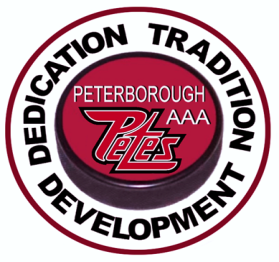 2017 Pat Larock Memorial TournamentPeterborough, OntarioSeptember 7-10, 2017*  O.M.H.A. sanctioned ‘AAA’ tournament* Sponsored by Peterborough Minor Hockey CouncilAnd the Peterborough Lions Club* 16 Novice teams(2009’s)* 16 Minor Atom teams(2008’s)* 16 Major Atom teams(2007’s)* 16 Minor Peewee teams(2006’s)* 4 games guaranteed -6 maximum* Entry Fee-$ 1425.00* Scheduling priority- play teams other than in your league* 2x10, 1x15 periods round robin, semis & finals.


For more information and registration form please visit the tournament web-site at:www.minorpetes.caTournament Chairperson:   Frank Curran –frcurran@nexicom.net